DECLARAÇÃO DE INSTALAÇÃO MARÍTIMA (NR 30 – ANEXO 2)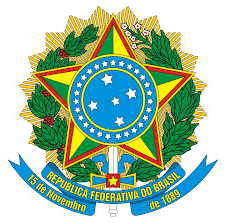 MINISTÉRIO DA ECONOMIASecretaria Especial de Previdência e TrabalhoSecretaria do TrabalhoSubsecretaria de Inspeção do TrabalhoCoordenação-Geral de Segurança e Saúde no TrabalhoNome da Plataforma:Nome da Plataforma:Razão Social (do Estabelecimento do Operador da Concessão ou do Operador da Instalação:Razão Social (do Estabelecimento do Operador da Concessão ou do Operador da Instalação:CNPJ (do Estabelecimento do Operador da Concessão ou do Operador da Instalação:CNPJ (do Estabelecimento do Operador da Concessão ou do Operador da Instalação:Endereço (da gerência que tem gestão sobre a plataforma):Endereço (da gerência que tem gestão sobre a plataforma):CEP:Telefone: Atividade Principal da Plataforma:Atividade Principal da Plataforma:Localização da Plataforma:Localização da Plataforma:Data prevista para entrada em operação:Data prevista para entrada em operação:Número de Trabalhadores a Bordo (previstos):Número de Trabalhadores a Bordo (previstos):Masculino:Empregados Próprios:Empregados de Prestadoras de Serviço:Feminino:Empregados Próprios:Empregados de Prestadoras de Serviço:Descrição das Instalações e dos Equipamentos (Deverá ser feita obedecendo o disposto no Anexo de Plataformas da NR 30):__________________________________________________________________Nome legível, número de registro no CREA e assinatura do Engenheiro de Segurança do Trabalho responsável pelas informações.Descrição das Instalações e dos Equipamentos (Deverá ser feita obedecendo o disposto no Anexo de Plataformas da NR 30):__________________________________________________________________Nome legível, número de registro no CREA e assinatura do Engenheiro de Segurança do Trabalho responsável pelas informações.Anexar:Planta Geral;Planta das Áreas de Vivência;Planta de Localização dos Equipamentos de Combate a Incêndio e Salvatagem;Relação das Caldeiras e Vasos de PressãoAnexar:Planta Geral;Planta das Áreas de Vivência;Planta de Localização dos Equipamentos de Combate a Incêndio e Salvatagem;Relação das Caldeiras e Vasos de PressãoLocal e Data:Local e Data:Nome completo do empregador ou preposto:Nome completo do empregador ou preposto: